Stare Babice, 7 październik 2019 r.RZP.271.22.2019Dotyczy postępowania o udzielenie zamówienia p.n. „Wykonanie projektów ścieżek rowerowych w Gminie Stare Babice”.Gmina Stare Babice, działając w trybie art. 38 ust. 2 i 4 ustawy z dnia 29 stycznia 2004 r. Prawo zamówień publicznych (Dz. U. z 2019 r. poz. 1843) informuje, że w dniu 05.10.2019 r. wpłynęło pytanie od Wykonawcy. Poniżej przekazuję jego treść i odpowiedź na nie. Pytanie:W związku z postępowaniem przetargowym dot. Wykonania projektów ścieżek rowerowych w Gminie Stare Babice (nr sprawy RZP.271.22.2019) zwracam się o wyjaśnienie treści SIWZ pkt. 4.6.3 - „Projekt ścieżki rowerowej w ul. Pohulanka nawiązywać musi do rozwiązań projektu przebudowy ul. Pohulanka (załącznik do SIWZ).” – brak załącznika do SIWZ. Prosimy o uzupełnienie brakujących materiałów oraz przedłużenie terminu składania ofert.Odpowiedź:Zamawiający dołącza do SIWZ brakujący załącznik (Plan zagospodarowania terenu, plan sytuacyjno - wysokościowy) a także przedłuża termin składania ofert na 10 października 2019 r.Zmiany SIWZ:Zamawiający koryguje sposób przygotowania oferty w zakresie terminu złożenia oferty do Zamawiającego.  Właściwe brzmienie ww. terminu określonego w pkt. 13.14 SIWZ, zgodnego z miejscem i terminem składania i otwarcia ofert brzmi: „Otworzyć na jawnym otwarciu ofert w dniu 10.10.2019 r. o godz. 12:05." Zamawiający koryguje miejsce i termin składania ofert w zakresie terminu złożenia oferty do Zamawiającego. Właściwe brzmienie ww. terminu określonego w pkt. 14.1 SIWZ brzmi: „Ofertę należy złożyć w siedzibie Zamawiającego przy ul. Rynek 32 w Starych Babicach, Sekretariat – pok. 18 do dnia 10.10.2019 r. do godziny 12:00 i zaadresować zgodnie z opisem przedstawionym w pkt. 13 SIWZ”. Zamawiający koryguje miejsce i termin składania ofert w zakresie otwarcia ofert. Właściwe brzmienie ww. terminu określonego w pkt. 14.5 SIWZ brzmi: „Otwarcie ofert nastąpi w siedzibie Zamawiającego w Starych Babicach, ul. Rynek 32 – w sali konferencyjnej (I p.) w dniu 10.10.2019 r., o godzinie 12:05.”Powyższe zmiany zawarto w SIWZ (czcionką w kolorze zielonym), którą zamieszczono na stronie internetowej Zamawiającego: pod nazwą Specyfikacja istotnych warunków zamówienia – zmiany z dnia 7 października 2019 r. oraz w ogłoszeniu o zmianie ogłoszenia (opublikowanym w BZP) – link do strony: http://bip.babice-stare.waw.pl/public/?id=197818Wszystkie powyższe zmiany i modyfikacje SIWZ stają się obowiązujące z dniem przekazania informacji przez Zamawiającego, co Wykonawcy muszą uwzględnić w swoich ofertach.W związku z udzieleniem odpowiedzi na powyższe pytania oraz dokonanymi zmianami w SIWZ informuję, że termin składania i otwarcia ofert ulega przesunięciu na 10 października 2019 r.(-) Sławomir Sumka       		          Wójt Gminy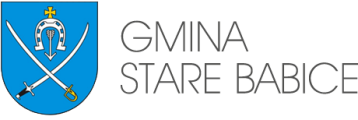 Gmina Stare Babice05-082 Stare Babice, ul. Rynek 32,tel. 22 722-95-81, fax 22 722-90-21; 
Sekretariat: tel. 22 722-94-51, 22 722-92-49, fax 22 730-80-88.www.stare-babice.pl,  gmina@stare-babice.waw.pl 